SETDAB Bulletins Issued July 2021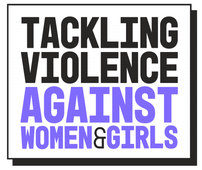 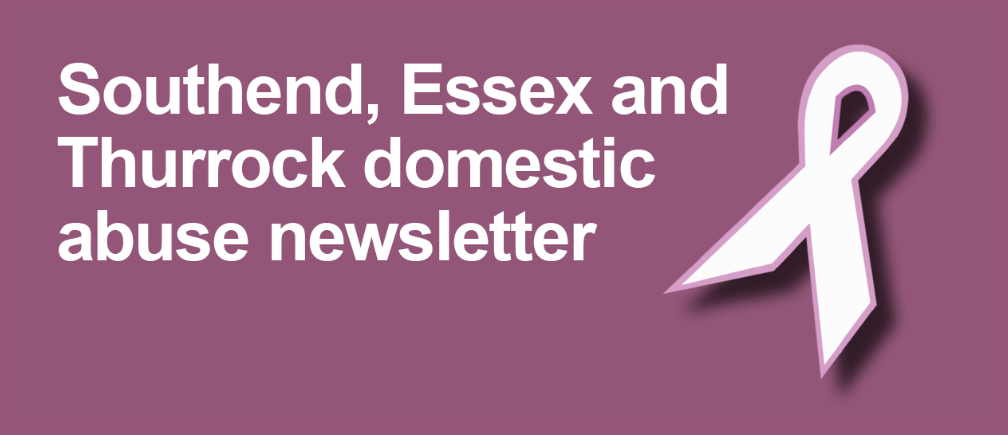 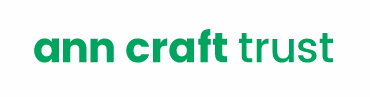 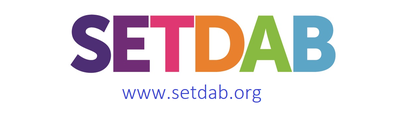 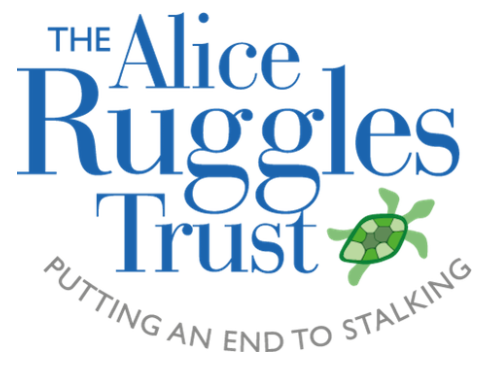 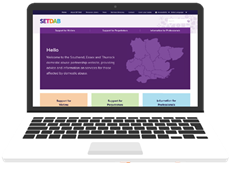 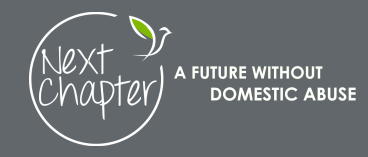 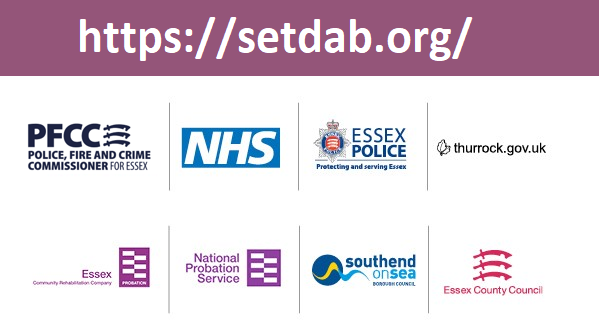 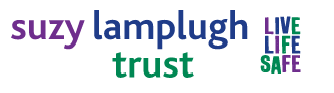 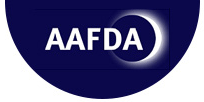 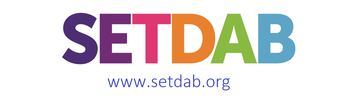 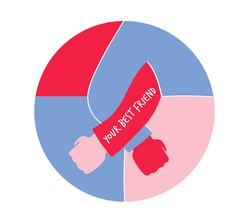 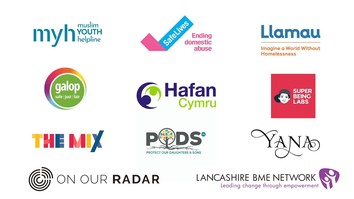 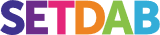 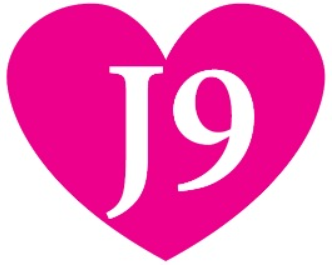 